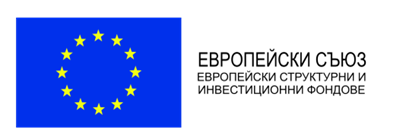 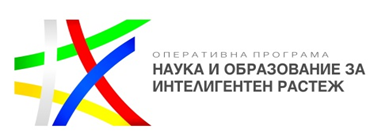 БЕНЕФИЦИЕНТ – МИНИСТЕРСТВО НА ОБРАЗОВАНИЕТО И НАУКАТАПроект: „Поддържане и усъвършенстване на разработената рейтингова система на висшите училища – фаза 1“Наименование на позицията: Експерт по осигуряване на допълнителна интеграция на информационните системи и регистри Основна характеристика на позициятаЗадълженияУправленски функцииИзисквания за заемане на длъжносттаДата:									 .......................................... 				……………………….  			     		(име и подпис)Основна цел на длъжносттаОсновните задължения на „Експерт по осигуряване на допълнителна интеграция на информационните системи и регистри“ са, както следва:* подпомага Ръководителя на проекта при изпълнение на дейностите по проекта;* със своята експертиза и професионален опит експертът подпомага екипа за организация и управление по проекта във връзка с изпълнението на Дейност 3 „Дейности, свързани с интеграция на съществуващите информационни системи и регистри“; * изготвя и предлага технически параметри за разработването на нови служебни функционалности, които подпомагат последващи процеси по събиране и актуализиране на данни;*  текущо информира ръководителя и на останалите членове на екипа за управление за статуса на изпълнение на дейностите по проекта;* участва в заседания на работната група за обмен на данни в съществуващите институционални регистри; * участва в провеждането на обучения, свързани с обмена на данни и нови функционалности, сред заинтересованите страни (представители на висшите училища, Националния център за информация и документация (НАЦИД), Националната агенция за оценяване и акредитация (НАОА),  Агенцията по заетостта (АЗ) и др.);* участва в регионални дискусии, кръгли маси, обучения и друг вид събития по популяризирането на рейтинговата система на висшите училища в Република България сред целевите групи.% времева ангажираностФункцииДейности4 часа на ден*дейностите ще се отчитат само в работни дниИзпълнение на експертни задачиВсички проектни дейностиФункцияДейностиИзпълнениеДейност 1 Подготвителни и организационни дейностиДейност 2 Актуализиране, публикуване и популяризиране на рейтинговата системаДейност 3 Дейности, свързани с интеграция на съществуващите информационни системи и регистриДейност 4 Мултипликация и устойчивостДейност 5 Дейности по информиране и публичност на проектаМинимални изисквания за заемане на длъжността (образователна степен, професионален опит и др.)Висше образование –образователно-квалификационна степен „бакалавър“;Опит в изпълнение/управление на проекти – 1 /една/ година опит в изпълнението на проекти и/или сходен тип дейности на тези, предвидени в проект „Поддържане и усъвършенстване на разработената рейтингова система на висшите училища – фаза 1“;Професионален опит, според експертизата на лицето за позиция „Експерт по осигуряване на допълнителна интеграция на информационните системи и регистри“ (доказва се с автобиография – по образец на УО).Специфични изисквания за длъжносттаСлужителят следва да докаже експертизата си, с която кандидатства по проекта(доказва се с автобиография – по образец на УО).Необходими компетентности*Дигитална компетентност; *Езиковите умения ще се считат за предимство.